Domácí úkoly 9. 4. 2021 – 4. třídaZdravím Vás, milí čtvrťáci,dnes tedy naposledy takhle přes počítač. Děkuji Vám za práci, kterou jste během distanční výuky odváděli. Všichni jste opravdu poctivě pracovali a odvedli kus práce.Také chci poděkovat Vašim rodičům, kteří Vám byli mnohdy nápomocni.Všechny Vás chválím, poctivě jste se účastnili online hodin, i když někdy s technickými problémy. To ovšem nešlo ovlivnit. Bojovali jsme spolu statečně a doufám, že do konce roku se už uvidíme jen naživo. Jakým stylem jste přistupovali k online výuce, se ukáže až po nástupu do školy, ale věřím, že vaše nabyté znalosti dokážete „prodat“.Během víkendu si připravte všechny věci na výuku, dodělejte si všechno potřebné a připravte se na pondělí.Protože dnes nebyla online výuka, připravila jsem pro vás ještě pár úkolů:Podívejte se na slovíčka – Slovníček: str. 27,28,29/první sloupec.Opakujte si poznávání hodin na skolakov.eu nebo https://toytheater.com/clock/V PS: str. 14 zkus doplnit co nejvíce slov, vyhledávej v učebnici, když si nebudeš vědět rady, doděláme ve škole.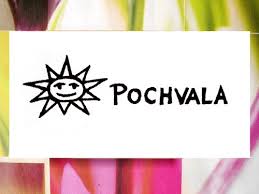 Pěkný víkend Z. S.